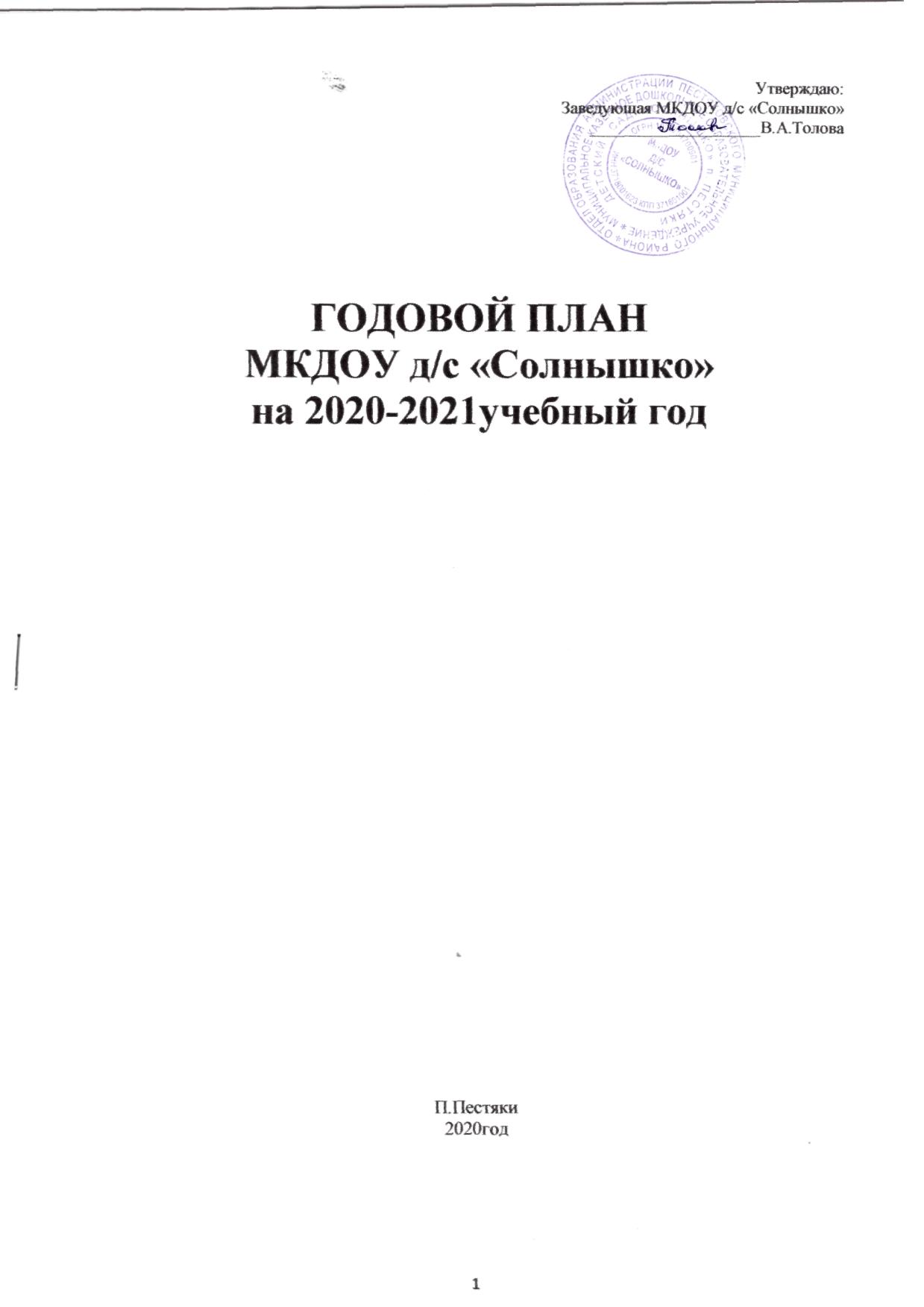 Анализ годового плана 2019-2020учебного года.Перед педагогами ДОУ на 2019- 2020 учебный год были поставлены следующие годовые цели и задачи:ЦЕЛЬ: Построение работы ДОУ в соответствии с федеральным образовательным стандартом дошкольного образования, оптимизация деятельности  дошкольного образовательного учреждения в создании условий для всестороннего развития воспитанников, совершенствование работы с родителями  (законными представителями) и социальными партнёрами при подготовке детей к жизни в современном обществе.ЗАДАЧИ: 1. Способствовать сохранению и укреплению здоровья дошкольников посредством создания условий для формирования культуры здоровья и безопасного образа жизни.2. Содействовать повышению профессиональной компетенции педагогических кадров, создавая атмосферу непрерывного профессионального творческого роста 3. Продолжать работу по вовлечению родителей в единое образовательное пространство.Для достижения поставленных задач была организована следующая работа:1.Педагогические советы:-«Итоги летней оздоровительной работы. Основные направления образовательной деятельности  на 2019-2020 учебный  год»-«Развитие творческих, коммуникативных и речевых способностей через театрально-игровую деятельность»-«Сохранение и укрепление физического и психического здоровья детей дошкольного возраста через оптимизацию двигательного режима»2. Консультации, мастер-классы, семинары: «Финансовая грамотность» для детей старшего дошкольного возраста; «Развитие детей в театрализованной деятельности»; «Развитие творческих, коммуникативных и речевых способностей детей через театрально - игровую деятельность»; «Использование игровых технологий в работе с детьми, имеющими речевые нарушения»; «Психологические сказки и игры – помощники в укреплении психического здоровья дошкольников»; «Использование здоровьесберегающих технологий в детском саду»; «Двигательная активность как средство полноценного развития детей-дошкольников»; 3. Открытые просмотры непрерывной образовательной деятельности.4. Конкурсы и выставки: «Дети за безопасность» - выставка рисунков и коллажей; Творческая выставка коллективных работ воспитанников ДОУ, работ, выполненных совместно с родителями из овощей  «Чудеса – загадки с огородной грядки»; смотр – конкурс Центр театрализованной деятельности «Волшебный мир театра»; конкурс «Зимушка - зима»; выставка  - конкурс  творческих  работ совместно с родителями на тему  «Папа, мама, я – здоровая семья»; Творческий конкурс «Папа может все что угодно…..»; Литературный вечер «Никто не забыт, ничто не забыто» (дистанционно).          По основным задачам годового плана проводился тематический контроль, по итогам которого составлены соответствующие справки, с которыми ознакомили педагогов на педагогических советах.           В условиях эпидемиологической ситуации жить и работать всем приходилось по-новому,  эти изменения коснулись всех участников образовательного процесса. На основании Приказа ДОУ в период с 06 апреля 2020 и до особых распоряжений, образовательный процесс переведен в дистанционный формат с применением мультимедийных технологий.Педагогические работники ДОУ разрабатывали конспекты (НОД) занятий с учетом расписания и реализации образовательной программы (тема; определение цели и задач; подбор иллюстраций, картин, художественных произведений, стихов, загадок, игр по теме, бесед, физминуток; полное объяснение предоставляемого материала); подбирали аудио, видео и мультимедийные материалы для проведения ежедневных  занятий,  организовывали  работу и обратную связь с воспитанниками и родителями (законными представителями) в социальных сетях   WhatsApp и ВКонтакте (VK). Родители (законные представители) воспитанников  совместно с детьми выполняли предложенные задания, используя материалы, размещенные в социальных сетях WhatsApp и  ВКонтакте (VK)  и  старались поддерживать обратную связь с педагогическими работниками. Так же на официальном сайте ДОУ постоянно обновлялась рубрика СИДИМ ДОМА.Вывод:Анализ педагогической деятельности показывает, что профессиональный потенциал наших педагогов на достаточном уровне. Педагогический коллектив успешно осуществляет задачи, поставленные на учебный год. В ДОУ сложилась система работы с родителями воспитанников.Показателями результативности в реализации системы работы с родителями является:- удовлетворенность работой ДОУ;- степень информированности по воспитательным, образовательным, правовым вопросам;- характер взаимодействия с педагогами;- родители воспитанников - активные участники всех дел детского сада, помощники педагогов.Состояние управления обеспечивает развитие ДОУ в соответствии с современными требованиями. Сформировано единое целевое пространство. Структура управления демократична. Работает стабильный кадровый состав, способный эффективно осуществлять цели, активно участвовать в инновационной деятельности. Внедряются эффективные методы, приемы, новые технологии при реализации комплексных и парциальных программ. Создана материально- техническая база, обеспечивающая инновационный процесс. Контроль направлен на совершенствование деятельности коллектива и достижение высоких результатов. Оценка организации внутрисадовского контроля. Концептуальные основания внутренней системы оценки качества образования определяются требованиями Федерального закона «Об образовании в Российской Федерации»,  а также ФГОС ДО, в котором определены государственные гарантии качества образования. Система оценки образовательной деятельности предполагает оценивание качества условий образовательной деятельности, обеспечиваемых ДОУ, включая психолого-педагогические, кадровые, материально-технические, финансовые, информационно-методические, управление ДОУ и т. д. Процесс внутренней системы оценки качества образования регулируется внутренними локальными актами, проводится в соответствии с годовым планированием с использованием качественного методического обеспечения. Результаты оценивания качества образовательной деятельности используются для корректировки образовательного процесса и условий образовательной деятельности и повышения качества образования.          Результаты оценивания качества образовательной деятельности используются для корректировки образовательного процесса и условий образовательной деятельности и повышения качества образования.           Мониторинг качества образовательной деятельности в 2019 - 2020 году показал хорошую работу педагогического коллектива по всем показателям.         Состояние здоровья и физического развития воспитанников удовлетворительные. 89% детей успешно освоили образовательную программу дошкольного образования в своей возрастной группе. Воспитанники подготовительных групп показали высокие показатели готовности к школьному обучению. В течение года воспитанники Детского сада успешно участвовали в конкурсах и мероприятиях различного уровня.         В ДОУ была проведена независимая оценка качества образовательной деятельности. В оценивании качества образовательной деятельности принимали участие семьи воспитанников ДОУ. Это позволило сделать выводы об уровне удовлетворенности предоставляемыми услугами,  выявить проблемные моменты и принять своевременные меры по коррекции деятельности ДОУ.Данные, полученные в результате контрольно-оценочных мероприятий, отражаются в отчёте о результатах самообследования, публичном докладе, других отчётных документах МКДОУ. Педагогическом совете, педагогических совещаниях для анализа эффективности деятельности и определения перспектив развития ДОУ. Вывод: В ДОУ создана функциональная, соответствующая законодательным и нормативным требованиям внутренняя система оценки качества, позволяющая своевременно корректировать различные направления деятельности ДОУ.ЦЕЛИ И ЗАДАЧИ РАБОТЫ МКДОУ НА 2020 - 2021 УЧЕБНЫЙ ГОДГодовой план МКДОУ д/с «Солнышко» составлен в соответствии с: - Федеральным законом «Об образовании в Российской Федерации» (от 29.12.2012 года № 273-ФЗ); - Федеральным государственным образовательным стандартом дошкольного образования (приказ Министерства образования и науки РФ от 17 октября 3013 г. №1155);- Санитарно-эпидемиологическими требованиями к устройству, содержанию и организации режима работы ДОУ (СанПиН 2.4.1.3049-13);- Уставом МКДОУ д/с  «Солнышко»; - ООП ДО МКДОУ д/с  «Солнышко»На основании выводов и результатов анализа деятельности учреждения за прошлый год определены цели и задачи учреждения на 2020 - 2021 учебный год:ЦЕЛЬ:  Создание образовательного пространства, направленного на повышение качества дошкольного образования для формирования общей культуры личности детей, развитие их социальных, нравственных, эстетических интеллектуальных, физических качеств, инициативности и самостоятельности в соответствии с требованиями современной образовательной политики, социальными запросами и потребностями личности ребенка и с учетом социального заказа родителей.ЗАДАЧИ: 1. Совершенствование условий для сохранения и укрепления здоровья воспитанников, формирование у детей представлений о здоровом образе жизни и основах безопасности жизнедеятельности.2. Повышение квалификации, профессионального мастерства педагогических кадров, ориентированных на применение новых педагогических и информационных технологий с целью развития индивидуальных способностей, познавательного интереса и интеллектуально - творческого потенциала каждого ребенка.3. Формировать семейные ценности у дошкольников через организацию преемственности детского сада и семьи в воспитании и обучении детей, поиск и внедрение новых форм работы с семьями воспитанников, изучение и активизацию педагогического потенциала семьи, обеспечение равноправного творческого взаимодействия с родителями (законными представителями) воспитанников.3. Расстановка кадров  на 2020-2021 учебный годОРГАНИЗАЦИЯ РАБОТЫ В ДОУ КРУЖКОВОЙ РАБОТЫ:4. Содержание блоков годового плана ДОУна 2020 – 2021 учебный год4.1. Нормативно – правовое обеспечение деятельности МКДОУЦель работы по реализации блока: приведение нормативно-правовой базы учреждения в соответствие с требованиями ФГОС ДО. Управление и организация деятельностью учреждения в соответствии с законодательными нормами РФ.4.2. Информационно – аналитическая деятельность МКДОУЦель работы по реализации блока: совершенствование и развитие управленческих функций с учетом ФГОС, получение положительных результатов работы посредством информационно - аналитической деятельности.Заседания общего собрания работников ДОУ4.3. Работа с кадрами4.3.1. Повышение квалификации  педагогических работников ДОУЦель работы по реализации блока: Повышение профессиональной компетентности педагогических работников, совершенствование педагогического мастерства.4.3.2. Аттестация  педагогических работников  ДОУЦель работы по реализации блока: повышение профессионального уровня педагогов, присвоение более высокой или подтверждение квалификационной категории. Обеспечение непрерывности процесса самообразования и самосовершенствования.4.4. Организационно - методическая  работа  4.4.1. Педагогические советы.		4.4.2 Семинары, консультации, круглые столы4.4.3. Открытые просмотрыЦель работы по реализации блока:  трансляция опыта работы на уровне ДОУ.4.4.4. Мероприятия, проводимые   в МКДОУ4.5. Взаимодействие МКДОУ с социумомЦель работы по реализации блока: укрепление и совершенствование взаимосвязей с социумом, установление творческих контактов, повышающих эффективность деятельности ДОУ.4.6. Взаимодействие МКДОУ с родителями (законными представителями)Цель работы по реализации блока: оказание родителям (законным представителям) практической помощи в повышении эффективности воспитания, обучения и развития детей.Совершенствование системы работы с семьей в ДОУ4.7. Контрольная деятельность МКДОУЦель работы по реализации блока: совершенствование работы учреждения в целом, выявление уровня реализации годовых и других доминирующих задач деятельности ДОУ.4.8. Административно- хозяйственная деятельность МКДОУЦель работы по реализации блока: укрепление материально - хозяйственной базы учреждения, создание благоприятных условий для воспитания, развития детей дошкольного возрастаВозрастная группаДолжностьФ.И.О.КвалификационнаякатегорияВторая  младшая группа «Малышок»воспитательГ.А.КрасноваЛ.В.Скорикова1 Вторая  младшая группа «Малышок»Помощник воспитателяГ.В.Грибкова-Средняя группа  «Лучики»воспитательА.И.Бокарева Н.В.Девяткина11Средняя группа  «Лучики»Помощник воспитателяН.В.Молева-Старшая группа «ЗвёздочкивоспитательС.В.ВолгинаН.В.ДевяткинаВысшая1Старшая группа «ЗвёздочкиПомощник воспитателяН.С.Кручинина-Подготовительная к школе группа«Весёлые ребятавоспитательГ.А.СизоваЛ.В.СкориковаВысшая Подготовительная к школе группа«Весёлые ребятаПомощник воспитателяМ.В.Толстьева-Воспитатель на подмену отпусковЕ.А.Железнова1Руководители  ГруппыГруппыГруппыГруппыРуководители  Вторая младшаяСредняяСтаршаяв музыкальном зале2этажПодготовительнаяк школе в музыкальном зале 1этажЖуколина Олеся Александровна«Песочная фантазия»Понедельник1000«Логоритмика»Среда910«Нетрадиционное  рисование»Среда1610«Логоритмика»Пятница910-  Ужастина Ольга Борисовна«Театральный»Понедельник – 16.10Вторник -910«Театральный»Понедельник 910 четверг-1610«Нетрадиционное рисование»Вторник -1610Шаранина Татьяна Павловна«Тестопластика»Вторник910«Тестопластика»среда910Краснова Татьяна Юрьевна«Танцевальный»Понедельник -среда1610«Танцевальный»Вторник –четверг1610№п\псодержание основных мероприятийсрокипроведенияответственный1.Совершенствование и расширение нормативно - правовой базы ДОУ на 2020 - 2021 уч. год.в течение годаЗаведующая2.Разработка нормативно - правовых документов, локальных актов о работе учреждения на 2020 – 2021 уч. годв течение годаЗаведующая3.Внесение изменений в нормативно - правовые документы (распределение стимулирующих выплат, локальные акты, Положения и др.)в течение годапо необходимостиЗаведующая4.Разработка текущих инструктажей по ОТ, ТБ и охране жизни и здоровья детей.в течение годаЗаведующая, ответственный по ОТ5.Утверждение положений ДОУв течение годаЗаведующая6.Заключение договоров с родителями,организациями и коллективамиПо приёму детейЗаведующая7.Инструктаж по охране жизни и здоровья детей,по технике безопасности, по охране труда, поПБ, по предупреждению террористических актов2 раза в годЗаведующая, ответственный по ОТ8.Составление и утверждение годового плана на2020-2021 учебный годМай-августЗаведующая9.Составление и утверждение плана летне-оздоровительной работы на 2021 годмайЗаведующая10.Проведение производственных собраний в течение годаЗаведующая, ответственный по ОТ11.Приведение в соответствии с профессиональными стандартами должностных инструкций в течение годаЗаведующая, председатель ПКОтветственный по ОТ№п\псодержание основных мероприятийсрокипроведенияответственный1.Деятельность руководителя по кадровому обеспечению.в течение годаЗаведующая2.Подведение итогов деятельности МКДОУ за 2020 - 2021 учебный год:- Анализ работы педагогического коллектива за год (выполнение задач годового плана), анализ физкультурно – оздоровительной работы; -Анализ результатов  педагогической диагностики индивидуального развития  воспитанников;-Психологическая  готовности детей к школьному обучению выпускников подготовительных к школе группмайЗаведующая,3.Определение ключевых направлений работы учреждения на 2021 - 2020 учебный год, составление планов по реализации данной работы.Май - августЗаведующая4.Составление перспективных планов работы учреждения, разработка стратегии развития ДОУ на основе анализа работы учреждения.Май - августЗаведующая5.Разработка рабочих программ и составление перспективных планов воспитательно-образовательной работы воспитателей и узких специалистовМай - августПедагогиДОУ6.Проведение педсоветов, семинаров, мастер –классов, инструктажей, и др. форм информационно - аналитической деятельности.в течение годаЗаведующая7.Оформление наглядной информации, стендов, памяток по текущим управленческим вопросам.в течение годаЗаведующая, воспитатели8.Организация взаимодействия между всеми участниками образовательного процесса: дети, родители (законные представители), педагоги.в течение годаЗаведующаяПедагоги ДОУ9.Организация взаимодействия между ДОУ и социальнымипартнерамив течение годаЗаведующая№п/пСодержание основных мероприятийСроки проведенияОтветственный за исполнение1.Заседание №1«Основные направления деятельности ДОУ на новый учебный год»Цель: координация действий по улучшению качества  условий образовательного процесса.1.Итоги работы ДОУ за 2019-2020 учебный год. Готовность ДОУ к новому учебному году.2.  Правила внутреннего трудового распорядка. Трудовая дисциплина.3. Ознакомление с приказами, регламентирующими деятельность работников в течение учебного года.4. Принятие новых локальных актов.5. Проведение инструктажей с работниками по ОТ, ТБ, охране жизни и здоровья детей.6. Обсуждение дополнительных вопросов.августЗаведующая2.Заседание №2«Итоги    выполнения    коллективного    договора    между администрацией и трудовым коллективом».Цель: координация действий, выработка единых требований и совершенствование условий для осуществления деятельности ДОУ.1. О выполнении нормативных показателей и результатах финансово-хозяйственной деятельности ДОУ за год.2. О выполнении коллективного договора между администрацией и трудовым коллективом.3. О выполнении соглашения по охране труда за 2020 год.  Отчет комиссии по ОТ.4.Рассмотрение и внесение изменений в локальные акты ДОУ.5. Утверждение графиков отпусков работников.6. Обсуждение дополнительных вопросов.январьЗаведующаяПредседатель ПК3.Заседание №3«О подготовке ДОУ к летнему оздоровительному периоду, новому учебному году»Цель: соблюдение требований законодательных и нормативных актов, правил техники безопасности.1. О подготовке к летнему оздоровительному периоду.2. Обеспечение охраны труда и безопасности жизнедеятельности детей и работников ДОУ.3. О подготовке к новому учебному году, о проведении ремонтных работ.4. Профилактика    травматизма    в    летний    период. Инструктаж работников.5. Работа с родителями в летний период.6. Обсуждение дополнительных вопросов.майЗаведующая, Завхоз, медсестра4.Внеплановые (по мере необходимости)В течение годаЗаведующая№ п/псодержание основных мероприятийсрокипроведенияответственный1.- Разработка графика повышение квалификации педагогических работников.- Планирование работы, отслеживание графиков курсовой подготовки.- Составление банка данных (и обновление прошлогодних данных) о прохождении педагогами курсов повышения квалификациидекабрьЗаведующая2.Прохождение курсов повышения квалификации в 2020-2021 учебном годуПо плану курсовой подготовкиЗаведующая, педагогические работники  ДОУ3.Посещение педагогами методических объединений районаПо плану РОПедагоги ДОУ4.Участие педагогов в конкурсах, выставках, смотрах, акциях и других мероприятиях различного уровняВ течение годаПедагоги ДОУ5.- Организация работы педагогов по самообразованию.- Выбор тематики и направлений самообразования- Оказание методической помощи в подборе материала для тем по самообразованию.- Организация выставок методической литературы.- Подготовка педагогами отчетов о проделанной работе  за год.- Составление педагогами портфолио профессиональной деятельности.Май - августВ течение годаПедагоги ДОУ6.Приобретение новинок методической литературы В течение годаЗаведующаяПедагоги ДОУ№п\псодержание основных мероприятийсрокипроведенияответственный1.Издание приказов по организации и проведении аттестации в 2021 аттестационном годуДекабрь-январьЗаведующая2.Обновление плана аттестации педагогов на 5 лет.декабрьзаведующая3.Ознакомление педагогов с положением об аттестации педагогических кадров, подготовка документации, проведение консультаций по подготовке к аттестации, оформление информационного стендаПо плану аттестацииЗаведующая4.Написание заявления на прохождение  аттестации в 2021  году: Н.В.Девяткина – воспитатель (1КК)августЗаведующая№ п/пСодержаниеСроки исполненияСроки исполненияОтветственныйОтветственныйПедагогические советыПедагогические советыПедагогические советыПедагогические советыПедагогические советыПедагогические советы1.Педагогический совет № 1 – установочный «Итоги летней оздоровительной работы. Основные направления образовательной деятельности  на 2020-2021 учебный  год»Цель: познакомить с итогами деятельности ДОУ в летний оздоровительный период, ознакомление с приоритетными задачами работы учреждения  на учебный год.Подготовка к педсовету:1.Изучение новых приказов Министерства образования и науки РФ. 2. Аналитическая справка «Анализ работы в ЛОП».3. Подготовка документации к новому учебному году.4. Смотр готовности групп к новому учебному году.5.Разработка планов на 2020-2021 учебный год.План проведения:1. Анализ деятельности ДОУ в летний оздоровительный период. 2.Ознакомление с задачами воспитательно-образовательной работы ДОУ на 2020-2021 учебный год. 3. Утверждение планов работы, перспективных планов воспитателей и специалистов, рабочих программ педагогов ДОУ, графиков работы и т.д.4. Ознакомление с планами работы на год по ПБ, ПДД, профилактике терроризма, правонарушений и др.Педагогический совет № 1 – установочный «Итоги летней оздоровительной работы. Основные направления образовательной деятельности  на 2020-2021 учебный  год»Цель: познакомить с итогами деятельности ДОУ в летний оздоровительный период, ознакомление с приоритетными задачами работы учреждения  на учебный год.Подготовка к педсовету:1.Изучение новых приказов Министерства образования и науки РФ. 2. Аналитическая справка «Анализ работы в ЛОП».3. Подготовка документации к новому учебному году.4. Смотр готовности групп к новому учебному году.5.Разработка планов на 2020-2021 учебный год.План проведения:1. Анализ деятельности ДОУ в летний оздоровительный период. 2.Ознакомление с задачами воспитательно-образовательной работы ДОУ на 2020-2021 учебный год. 3. Утверждение планов работы, перспективных планов воспитателей и специалистов, рабочих программ педагогов ДОУ, графиков работы и т.д.4. Ознакомление с планами работы на год по ПБ, ПДД, профилактике терроризма, правонарушений и др.АвгустАвгустЗаведующаяПедагоги ДОУ2.Педагогический совет № 2 – тематический «Инновационные технологии вобразовательно-воспитательном процессе ДОУ»Цель: Использование  нетрадиционных  технологий  в  работе  с  педагогами  для повышения   эффективности   профессиональной   деятельности,   способствование творческому поиску различных видов  и форм образовательной работы с  детьми.Предварительная работа:1. Тематический   контроль   «Использование инновационных педагогических технологий в деятельности педагога».2. Проведение консультаций, круглых столов, мастер-классов по теме.Форма проведения: Ярмарка педагогических идей.План проведения:1. Повышение эффективности профессиональной деятельности педагогов для повышения качества образования дошкольников.2. Анализ данных, полученных в ходеанкетирования и тестирования педагогов ДОУ.3. Презентация педагогами ДОУ современныхтехнологий дошкольного образования.5. Решение педсовета.Педагогический совет № 2 – тематический «Инновационные технологии вобразовательно-воспитательном процессе ДОУ»Цель: Использование  нетрадиционных  технологий  в  работе  с  педагогами  для повышения   эффективности   профессиональной   деятельности,   способствование творческому поиску различных видов  и форм образовательной работы с  детьми.Предварительная работа:1. Тематический   контроль   «Использование инновационных педагогических технологий в деятельности педагога».2. Проведение консультаций, круглых столов, мастер-классов по теме.Форма проведения: Ярмарка педагогических идей.План проведения:1. Повышение эффективности профессиональной деятельности педагогов для повышения качества образования дошкольников.2. Анализ данных, полученных в ходеанкетирования и тестирования педагогов ДОУ.3. Презентация педагогами ДОУ современныхтехнологий дошкольного образования.5. Решение педсовета.НоябрьоктябрьНоябрьоктябрьЗаведующаяВоспитателиТворческая группа3.Педагогический совет № 3 – тематический «Конструктивное взаимодействие МКДОУ исемьи как условие целостного развитияличности и успешной социализацииребенка»Цель: Повысить уровень профессионального мастерства педагогов ДОУ в вопросах взаимодействия с семьями воспитанников.Подготовка к педсовету:1. Тематический контроль «Состояние работы по организации взаимодействия с семьями воспитанников».2.  Проведение консультаций, круглых столов, мастер-классов по теме.3. Оценка воспитателями своих профессиональных умений и качеств, необходимых для общения с родителями.4. Планирование   и   проведение   мероприятий   (досуги,   праздники,   развлечения, консультации,  родительские  собрания),  направленных  на  формирование  партнерских взаимоотношений между коллективом ДОУ и родителями.5. Оформление родительских уголков.6. Семинар-практикум «Психологическое сопровождение педагогов по взаимодействию с родителями в условиях ФГОС ДОО».План: 1. Информационно - аналитическая справка по результатам тематического контроля «Взаимодействие детского сада и семьи». 2. Доклад: «Формы работы с родителями (законными представителями)».3. Обмен опытом педагогов «О формах работы с семьёй в группах».4. Аукцион педагогических проектов по взаимодействию с родителями.5. Педагогический тренинг "Оценка уровня коммуникабельности педагога с родителями».6. Решение педсовета.Педагогический совет № 3 – тематический «Конструктивное взаимодействие МКДОУ исемьи как условие целостного развитияличности и успешной социализацииребенка»Цель: Повысить уровень профессионального мастерства педагогов ДОУ в вопросах взаимодействия с семьями воспитанников.Подготовка к педсовету:1. Тематический контроль «Состояние работы по организации взаимодействия с семьями воспитанников».2.  Проведение консультаций, круглых столов, мастер-классов по теме.3. Оценка воспитателями своих профессиональных умений и качеств, необходимых для общения с родителями.4. Планирование   и   проведение   мероприятий   (досуги,   праздники,   развлечения, консультации,  родительские  собрания),  направленных  на  формирование  партнерских взаимоотношений между коллективом ДОУ и родителями.5. Оформление родительских уголков.6. Семинар-практикум «Психологическое сопровождение педагогов по взаимодействию с родителями в условиях ФГОС ДОО».План: 1. Информационно - аналитическая справка по результатам тематического контроля «Взаимодействие детского сада и семьи». 2. Доклад: «Формы работы с родителями (законными представителями)».3. Обмен опытом педагогов «О формах работы с семьёй в группах».4. Аукцион педагогических проектов по взаимодействию с родителями.5. Педагогический тренинг "Оценка уровня коммуникабельности педагога с родителями».6. Решение педсовета.мартмартЗаведующаяВоспитатели групп4.Педагогический совет № 4 – итоговый«Анализ результативности работы по программе учреждения за 2020-2021 учебный  год»Цель: подведение итогов работы учреждения за 2020-2021 учебный год, утверждение планов работы ДОУ на летний период.План:1.Анализ работы педагогического коллектива за год (выполнение задач годового плана), анализ физкультурно – оздоровительной работы.2.Анализ результатов  педагогической диагностики индивидуального развития  воспитанников 3. Психологическая  готовности детей к школьному обучению выпускников подготовительных к школе групп 4.  Самоанализ воспитательно-образовательной  работы (воспитатели всех групп, педагог-психолог, учитель-логопед, музыкальные руководители, инструктор по физо).5. Рассмотрение и утверждение плана  работы ДОУ  в летний оздоровительный период Подготовка:- семинары (по плану);- аналитические справки по результатам работы за 2020-2021 учебный годПедагогический совет № 4 – итоговый«Анализ результативности работы по программе учреждения за 2020-2021 учебный  год»Цель: подведение итогов работы учреждения за 2020-2021 учебный год, утверждение планов работы ДОУ на летний период.План:1.Анализ работы педагогического коллектива за год (выполнение задач годового плана), анализ физкультурно – оздоровительной работы.2.Анализ результатов  педагогической диагностики индивидуального развития  воспитанников 3. Психологическая  готовности детей к школьному обучению выпускников подготовительных к школе групп 4.  Самоанализ воспитательно-образовательной  работы (воспитатели всех групп, педагог-психолог, учитель-логопед, музыкальные руководители, инструктор по физо).5. Рассмотрение и утверждение плана  работы ДОУ  в летний оздоровительный период Подготовка:- семинары (по плану);- аналитические справки по результатам работы за 2020-2021 учебный годМайМайЗаведующаяВоспитатели групп№ п/пТематика, форма проведенияСрокОтветственные1.Индивидуальные консультации для аттестующихся педагоговв течение годаЗаведующая2.Консультация «Как повысить двигательную активностьвоспитанников в течение образовательногопроцесса».сентябрьЗаведующая3.«Использование современных образовательных технологий в образовательном пространстве ДОУ»октябрьЗаведующая4.Мастер-класс  «Использование технологии исследовательской деятельности в познавательном развитии детей», «Использование здоровьесберегающих технологий в воспитательно-образовательном процессе ДОУ».октябрьЗаведующаяпедагоги5.Семинар – практикум «Психологические сказки и игры – помощники в укреплении психического здоровья дошкольников»декабрьЕ.А.Железнова6.Консультация «Двигательная активность как средство полноценного развития детей-дошкольников»январьН.В.Девяткина7.Круглый стол для педагогов. «Трудности воспитателя детского сада в работе с современными родителями».февральГ.А.Краснова8.Консультация «Как организовать виртуальное общение с родителями: 6 способов. Плюсы и минусы. (журнал «Справочник ст. восп» №9 2017г)мартС.В.Волгина9.Консультация «Использование здоровьесберегающих технологий в летний оздоровительный период»майГ.А.Сизова№ п/пНОДСрок Ответственный 1.Познавательная деятельностьсентябрьГ.А.Краснова2.Познавательно – исследовательская  деятельностьоктябрь3.Изобразительная деятельностьоктябрь4.Музыкальная деятельностьоктябрь5.Познавательно – исследовательская  деятельностьноябрь6.Познавательная деятельность (освоение безопасного поведения)ноябрьГ.А.Сизова7.Познавательная деятельностьноябрь8.Изобразительная деятельностьдекабрь9.Коммуникативная деятельностьдекабрь10Двигательная  деятельностьянварьКоммуникативная  деятельностьмартИзобразительная деятельностьмартПознавательная деятельностьмартКоммуникативная  деятельностьапрельМузыкальная деятельностьапрель№ п/пНазвание мероприятияНазвание мероприятияСрок исполненияОтветственные1.1. Тематическое развлечение «По дороге Знаний», посвященное Дню Знаний.2.Неделя безопасности (развлечения, беседы, игры, направленные на пожарную безопасность, дорожную безопасность). «Особо опасные приключения» (ОБЖ). Развлечение по ПДД «В стране дорожных знаков»3. Концертная программа «Мой любимый детский сад» (поздравление ко Дню дошкольного работника).1. Тематическое развлечение «По дороге Знаний», посвященное Дню Знаний.2.Неделя безопасности (развлечения, беседы, игры, направленные на пожарную безопасность, дорожную безопасность). «Особо опасные приключения» (ОБЖ). Развлечение по ПДД «В стране дорожных знаков»3. Концертная программа «Мой любимый детский сад» (поздравление ко Дню дошкольного работника).СентябрьВоспитателиС.В.Волгина2.1. Театрализованное представление «Осенние посиделки»2. Праздник «Осенняя мозаика»3. Всемирный день животных, выставка детских рисунков1. Театрализованное представление «Осенние посиделки»2. Праздник «Осенняя мозаика»3. Всемирный день животных, выставка детских рисунковОктябрьВоспитатели3.1. Организация и проведение мероприятий, посвященных Дню народного единства2. Развлечение «Дорогою добра» (Международный день толерантности)3. Праздник «Мамочка любимая моя!» (День матери в России)4.Синичкин день. Благотворительная акция «Покорми птиц зимой»1. Организация и проведение мероприятий, посвященных Дню народного единства2. Развлечение «Дорогою добра» (Международный день толерантности)3. Праздник «Мамочка любимая моя!» (День матери в России)4.Синичкин день. Благотворительная акция «Покорми птиц зимой»НоябрьВоспитатели4.1. Этические беседы с воспитанниками:«Легко ли быть не таким, как все», «Умеешь ли ты дружить», «Зачем нужны друзья» (посвященные Международному дню инвалидов) 2. Выставка детского творчества: «Пусть всегда будет солнце!» 3. Веселые старты «Я мороза не боюсь!»4.Праздник «Новогодний карнавал»1. Этические беседы с воспитанниками:«Легко ли быть не таким, как все», «Умеешь ли ты дружить», «Зачем нужны друзья» (посвященные Международному дню инвалидов) 2. Выставка детского творчества: «Пусть всегда будет солнце!» 3. Веселые старты «Я мороза не боюсь!»4.Праздник «Новогодний карнавал»ДекабрьВоспитатели5.1. Театрализованное представление «В гостях у рождественской елки». 2.Зимняя олимпиада «Будущие олимпийцы»1. Театрализованное представление «В гостях у рождественской елки». 2.Зимняя олимпиада «Будущие олимпийцы»ЯнварьВоспитатели6.1. Спортивное мероприятие «Лыжня России – 2021»2.Досуг для детей старшего дошкольного возраста «День родного языка» (21 февраля – день родного языка)3.Праздничная конкурсная совместная программа «23 февраля- день защитника Отечества»4.Военно-спортивная игра «Зарница»1. Спортивное мероприятие «Лыжня России – 2021»2.Досуг для детей старшего дошкольного возраста «День родного языка» (21 февраля – день родного языка)3.Праздничная конкурсная совместная программа «23 февраля- день защитника Отечества»4.Военно-спортивная игра «Зарница»ФевральВоспитатели7.1. Праздники, посвященные Женскому празднику 8 Марта2. Неделя юного читателя «Большое читательское путешествие» (квесты, проекты, экскурсии, клубный час совместно с родительской общественностью и социумом)3.Фольклорный праздник «Масленица»4. Театрализованное представление «Веснянка»5. Участие в районном конкурсе «ЭкоКолобок»1. Праздники, посвященные Женскому празднику 8 Марта2. Неделя юного читателя «Большое читательское путешествие» (квесты, проекты, экскурсии, клубный час совместно с родительской общественностью и социумом)3.Фольклорный праздник «Масленица»4. Театрализованное представление «Веснянка»5. Участие в районном конкурсе «ЭкоКолобок»МартВоспитатели8.1.Развлечение «Добрым смехом смеются дети»2.Праздник «Папа, мама, я – здоровая семья», посвященный всемирному Дню здоровья.3. Тематическая неделя «Этот удивительный мир космоса»: тематические беседы «Все о космосе», выставки детского творчества «Этот удивительный мир космоса», чтение произведений и др.4. Неделя пожарной безопасности: тематические беседы с воспитанниками, творческие работы (продуктивная деятельность), организация встречи с сотрудниками ПЧ, экскурсия в ПЧ и др.5. Участие в районных конкурсе  «Песенная волна»1.Развлечение «Добрым смехом смеются дети»2.Праздник «Папа, мама, я – здоровая семья», посвященный всемирному Дню здоровья.3. Тематическая неделя «Этот удивительный мир космоса»: тематические беседы «Все о космосе», выставки детского творчества «Этот удивительный мир космоса», чтение произведений и др.4. Неделя пожарной безопасности: тематические беседы с воспитанниками, творческие работы (продуктивная деятельность), организация встречи с сотрудниками ПЧ, экскурсия в ПЧ и др.5. Участие в районных конкурсе  «Песенная волна»АпрельВоспитатели9.1. Тематический Праздник «Мы будем помнить!»2. Вечер памяти «Спасибо за мир, за Победу – спасибо!».3. Праздник выпускников «До свиданья, детский сад!»1. Тематический Праздник «Мы будем помнить!»2. Вечер памяти «Спасибо за мир, за Победу – спасибо!».3. Праздник выпускников «До свиданья, детский сад!»МайВоспитателиКонкурсы, выставки, смотрыКонкурсы, выставки, смотрыКонкурсы, выставки, смотрыКонкурсы, выставки, смотрыКонкурсы, выставки, смотры№ п/пНазвание мероприятияСрок исполненияСрок исполненияОтветственные1. Участие в муниципальных, областных, российских конкурсахВ течение годаВ течение года Воспитатели 2.Фото-коллаж «Воспоминание о лете»Август - СентябрьАвгуст - СентябрьВоспитатели3.«Дети за безопасность» - выставка рисунков и коллажейАвгуст - СентябрьАвгуст - СентябрьВоспитатели4.Организация выставки совместных поделок «Улыбка осени»ОктябрьОктябрьВоспитателиродители5.Выставка – конкурс "Новый год в гостях у сказки"ДекабрьДекабрьВоспитателиродители6.Выставка детских работ: «Зимние узоры»январьянварьВоспитателиродители7.Выставка детских рисунков «Наша Армия родная…» ФевральФевральВоспитатели9.Выставка детских рисунков «Мамочка любимая моя» МартМартВоспитатели10.Выставка – конкурс  «Весенний букет»мартмартвоспитатели11.Выставка детского творчества «Дети за безопасность»апрельапрельвоспитатели12.Смотр – конкурс «Лучший огород на окне» среди группапрельапрельвоспитатели13.Литературный вечер «Спасибо за мир, за Победу – спасибо!»МайМайВоспитатели№ п/пСодержание основных мероприятийСроки проведенияответственный1.Продолжать устанавливать творческие и деловые контакты с:-МКДОУ д/с №1, ДДТ, ДК, районный краеведческий музей, районная детская библиотека музыкальная школа, пожарная часть № 48, ОБУЗ «Пестяковская районная больница», начальная школаВ течение годаЗаведующий2.Преемственность со школой2.Оформление информации в подготовительных группах«Для Вас, родители будущих первоклассников»Сентябрь 2020воспитатели подг. групп2.Экскурсия к зданию школы детей подготовительных группОктябрь 2020воспитатели подг. групп2.Круглый стол «Преемственность ДОУ и школы».  По плану школвоспитатели выпускных групп2.Консультирование родителей подготовительной группы «Как правильно подготовить ребенка к школе» (родительские собрания)декабрь 2020воспитатели2.Семинар «Формирование предпосылок к учебной деятельности в дошкольной организации»январь 2021Родительское собрание с учителями 2.Организация образовательной области Художественно-эстетическое развитие «Рисуем школу» в подготовительной группеФевраль 2021Воспитатели подг. групп2.День открытых дверей в школе для родителей  (законных представителей) будущих первоклассниковАпрель 20212.Экскурсия в школуАпрель  2021Воспитатели подг. групп№п/пСодержание основных мероприятийСроки проведенияОтветственные за исполнение1.Внедрение технологий своевременного выявления и учета проблемных семей ДОУ.В течение годаЗаведующая, педагоги,родители2.Оказание  психолого-педагогической  помощи  семьям через систему  индивидуальных   консультаций   по   актуальным проблемам   развития   детей   дошкольного   возраста   и организации работы с детьми в ДОУ.В течение годаЗаведующая, педагоги3.Родительские  собрания  в  группах  по  актуальным  темам всестороннего  развития  детей  дошкольного  возраста  и организации работы с детьми в ДОУ.Сентябрь, декабрь, майЗаведующая, педагоги,родители4.Праздники, открытые мероприятия, соревнования с участием родителей и др. формы работыВ течение годаЗаведующая, педагоги,родители5.Оформление  наглядно  –  информационных  материалов  в групповых  родительских   уголках  и   на  стендах  ДОУ, информирование родителей на сайте ДОУ.В течение годаЗаведующая, педагоги№п/пНазвание мероприятияУчастникиОтветственные Август-сентябрьАвгуст-сентябрьАвгуст-сентябрьАвгуст-сентябрь1.Оформление информационных стендов в группах. В холле детского сада.Родители всех возрастных группЗаведующая ДОУ, воспитатели всех возрастных групп2.Участие родителей в создании  предметно - развивающей средыРодители всех возрастных группвоспитатели всех возрастных групп3.Участие родителей в праздниках, развлечениях, проектахРодители всех возрастных группвоспитатели всех возрастных групп4.«Паспорт семьи» АнкетированиеРодители вновь зачисленных детейВоспитатели вновь зачисленных детей5.Экскурсии по ДОУ для вновь поступивших детей и их родителейРодители вновь зачисленных детейВоспитатели вновь зачисленных детей6.Общие сведения о родителях (составление Социального паспорта ДОУ)Родители всех возрастных группвоспитатели всех возрастных групп7.Опрос родителей «Занятость воспитанников в кружках, секциях и других учебных заведениях дополнительного образованияРодители всех возрастных группвоспитатели всех возрастных групп8.Консультативная помощь родителям воспитанниковРодители всех возрастных группЗаведующая ДОУвоспитатели всех возрастных групп9.Групповые родительские собранияРодители всех возрастных группвоспитатели всех возрастных групп10.Фото-коллаж «Воспоминание о лете»Родители и дети всех возрастных группвоспитатели всех возрастных группОктябрьОктябрьОктябрьОктябрь1.Организация выставки совместных поделок «Улыбка осени»Родители всех возрастных группвоспитатели всех возрастных групп2.Праздник «Осенняя мозаика»Родители всех возрастных группвоспитатели всех возрастных групп3.День пожилого человека (изготовление для бабушек и дедушек поздравительных открыток, творческая мастерская «Моя семья»)Бабушки и дедушкистарших, подготовительных группвоспитатели4.Консультативная помощь родителям детейРодители всех возрастных группЗаведующая ДОУвоспитатели всех возрастных группНоябрьНоябрьНоябрьНоябрь1.Праздник «Мамочка любимая моя!» (День матери в России)Родители всех возрастных группЗаведующая ДОУвоспитатели всех возрастных групп2.«Для самых любимых» - выставка детского творчества, посвященная дню материРодители всех возрастных группвоспитатели всех возрастных групп3.Синичкин день. Благотворительная акция «Покорми птиц зимой»Родители всех возрастных группвоспитатели всех возрастных групп4.Консультативная помощь родителям  (законным представителям) воспитанниковРодители всех возрастных группЗаведующая ДОУвоспитатели всех возрастных группДекабрьДекабрьДекабрьДекабрь1.Выставка – конкурс "Новый год в гостях у сказки"Родители всех возрастных группвоспитатели всех возрастных групп2.Праздник «Новогодний карнапвал»Родители всех возрастных группвоспитатели всех возрастных групп3.Анкетирование родителей «Удовлетворенность родителей процессом и результатом воспитательно - образовательной деятельности педагогов»Родители всех возрастных группЗаведующая ДОУвоспитатели всех возрастных групп4.Консультативная помощь родителям  (законным представителям) воспитанниковРодители всех возрастных группЗаведующая ДОУ воспитатели всех возрастных группЯнварьЯнварьЯнварьЯнварь1.Зимняя олимпиада «Будущие олимпийцы»Родители старших подготовительных группВоспитатели групп 2.Консультативная помощь родителям  (законным представителям) воспитанниковРодители всех возрастных группЗаведующая ДОУвоспитатели всех возрастных групп3.Групповые родительские собранияРодители всех возрастных группвоспитатели всех возрастных группФевральФевральФевральФевраль1.Выставка групповых газет «Мой папа - защитник» с участием родителейРодители средних старших подготовительных группВоспитатели групп 2.Праздник «День защитника отечества»Родители средних старших подготовительных группВоспитатели групп3.«Лучше папы друга нет» выставка детского творчества«Папа – солдат» - оформление газетРодители средних старших подготовительных группВоспитатели групп4.Военно-спортивная игра «ЗарницаРодители старших подготовительных группВоспитатели групп 5.Консультативная помощь родителям  (законным представителям) воспитанниковРодители всех возрастных группЗаведующая ДОУвоспитатели всех возрастных группМартМартМартМарт1.Консультативная помощь родителям  (законным представителям) воспитанниковРодители всех возрастных группЗаведующая ДОУвоспитатели всех возрастных групп2.Праздник «Моя любимая мама»Родители всех возрастных группЗаведующая ДОУвоспитатели всех возрастных групп3.Выставка – конкурс  «Весенний букет»Родители всех возрастных группвоспитатели всех возрастных групп3.Выставка групповых газет ко дню 8 Марта «Дорогие мамы!»Родители всех возрастных группвоспитатели всех возрастных групп4.Групповые родительские собранияРодители всех возрастных группвоспитатели всех возрастных группАпрельАпрельАпрельАпрель1.Праздник «Папа, мама, я – здоровая семья», посвященный всемирному Дню здоровья.Родители средних старших подготовительных группВоспитатели групп2.Консультативная помощь родителям  (законным представителям) воспитанниковРодители всех возрастных группЗаведующая ДОУвоспитатели всех возрастных групп3.Участие родителей в создании развивающей  предметно –пространственной среды на участках ДОУРодители всех возрастных группЗаведующая ДОУВоспитатели группМайМайМайМай1.Литературный вечер «Спасибо за мир, за Победу – спасибо!»Родители всех возрастных группЗаведующая ДОУвоспитатели всех возрастных групп2.Озеленение и благоустройство участков и территории ДОУРодители всех возрастных группЗаведующая ДОУвоспитатели всех возрастных групп3.Праздник выпускников «До свидания, детский сад!»Родители выпускниковЗаведующая ДОУвоспитатели подготовительных групп4.Консультативная помощь родителям  (законным представителям) воспитанниковРодители всех возрастных группЗаведующая ДОУвоспитатели всех возрастных групп5.Групповые родительские собранияРодители всех возрастных группвоспитатели всех возрастных группИюнь, июль, августИюнь, июль, августИюнь, июль, августИюнь, июль, август1.Досуг «Моя семья» (посвященный Дню любви, семьи и верности)Родители средних, старших группвоспитатели групп2.Выставка детского творчества  «Рисую свою семью»Родители средних, старших группвоспитатели групп3.День родного края, экскурсии по городуРодители средних, старших группвоспитатели групп4.Выставка фотографий,  рисунков «Мой город – Сысерть»Родители средних, старших группвоспитатели групп5.Консультативная помощь родителям  (законным представителям) воспитанниковРодители всех возрастных группЗаведующая ДОУвоспитатели всех возрастных группВ течение годаВ течение годаВ течение годаВ течение года1.Консультативный пункт (по запросам родителей, чьи дети не посещают МКДОУ)Родители, чьи дети не посещают детский садЗаведующийВоспитатели2.Работа с семьями группы «риска»(консультирование, проведение совместных мероприятий)Все возрастные группыВоспитатели3.Праздники, развлечения, спортивные мероприятия, выставки, конкурсы, акцииВсе возрастные группыЗаведующий,Воспитатели4.Оформление наглядной агитации в группах, в холле детского сада, на официальном сайте ДОУВсе возрастные группыВоспитателиОтветственный за сайт№п/псодержание основных мероприятийсрокипроведенияответственный1.Ежедневный контроль-Выполнение сотрудниками инструкций по охране жизни и здоровья детей-Соблюдение санэпидрежима-Организация питания детей: сервировка стола, дежурства детей, участие воспитателя в обучении приема пищи.-Проведение воспитателями оздоровительных мероприятий в режиме дня.-Посещаемость детей.- Выполнение сотрудниками режима дня, режима прогулок.- Соблюдение правил внутреннего распорядка- Выполнение сотрудниками должностных инструкций, инструкций по охране труда.- Подготовка педагогов к рабочему дню.Ежедневно в течениегодаЗаведующийЗавхоз медсестра2.Оперативный контроль- Ведение групповой документации-Оснащение групп и готовность к новому учебному году- Проведение родительских собраний -Организация питания в группах- Выполнение гигиенических требований при проведении физкультурных занятий.-Навыки самообслуживания детей-Планирование и проведение мероприятий по обучению детей безопасному поведению на праздниках, ОБЖ.-Культура поведения за столом- Выполнение инструкции по охране жизни и здоровья детей -Двигательная активность детей в режиме дня- Организация и проведениеутренней гимнастики, гимнастики после сна- Результаты работы по формированию у детей навыков самообслуживанияВ течение годаЗаведующая3.Эпизодический контроль- Анализ заболеваемости детей и сотрудников.- Выполнение натуральных норм питания детей.- Выполнение педагогами решений педагогического совета.- Состояние документации по группам.Воспитательно – образовательный процесс: подготовка, организацияежемесячноМедсестраЗаведующаяЗавхоз4.Тематический контроль1. «Использование инновационных педагогических технологий в деятельности педагога».2. «Состояние работы по организации взаимодействия с семьями воспитанников».НоябрьМарт заведующая№ п/псодержание основных мероприятийсрокипроведенияответственный1.Приказы по основной деятельности, регламентирующие деятельность ДОУ в 2020- 2021 учебном годуВ течение годаЗаведующая2.Работа с работниками ДОУ-  Производственные совещания-  Проведение инструктажа по ТБ, ПБ и охране жизни и здоровья детей,  по должностным обязанностям, по правилам внутреннего трудового распорядкаВ течение годаЗаведующаяответственный по ОТ3.Составление тарификационного списка, штатного расписания, расстановка педагогических кадровАвгуст Заведующая4.Издание приказов о назначении ответственных особлюдении требований охраны труда, и ПБАвгустЗаведующая5.Создание условий для безопасного труда.Своевременный ремонт мебели, оборудованияСоблюдение теплового режима в помещениях ДОУ* Создание системы профилактики профессионального выгоранияВ течение годаЗаведующаяЗавхоз6.Работа с обслуживающими организациями, оформление контрактов и договоровВ течение годаЗаведующая7.Рейды комиссии  по ОТ и ТБВ течение годаЗаведующаяответственный по ОТ8.Обогащение развивающей предметно -  пространственной среды ДОУВ течение годаЗаведующаяПедагоги ДОУ9.Подготовка и проведение инвентаризации в ДОУОктябрь - ноябрьЗавхоз10.Подготовка здания к зиме ноябрьзавхоз11.Работа по упорядочению номенклатуры делВ течение годаЗаведующаяделопроизводитель12.Утверждение графиков отпусковянварьЗаведующая13.Работа по благоустройству территории, проведение субботников (покраска участков, уборка территории, обрезка деревьев и кустарников)Июнь-августПедагогиЗавхоз14.Текущие ремонтные работыИюнь-августЗавхоз15.Подготовка и приемка ДОУ к новому учебному годуавгустКомиссия